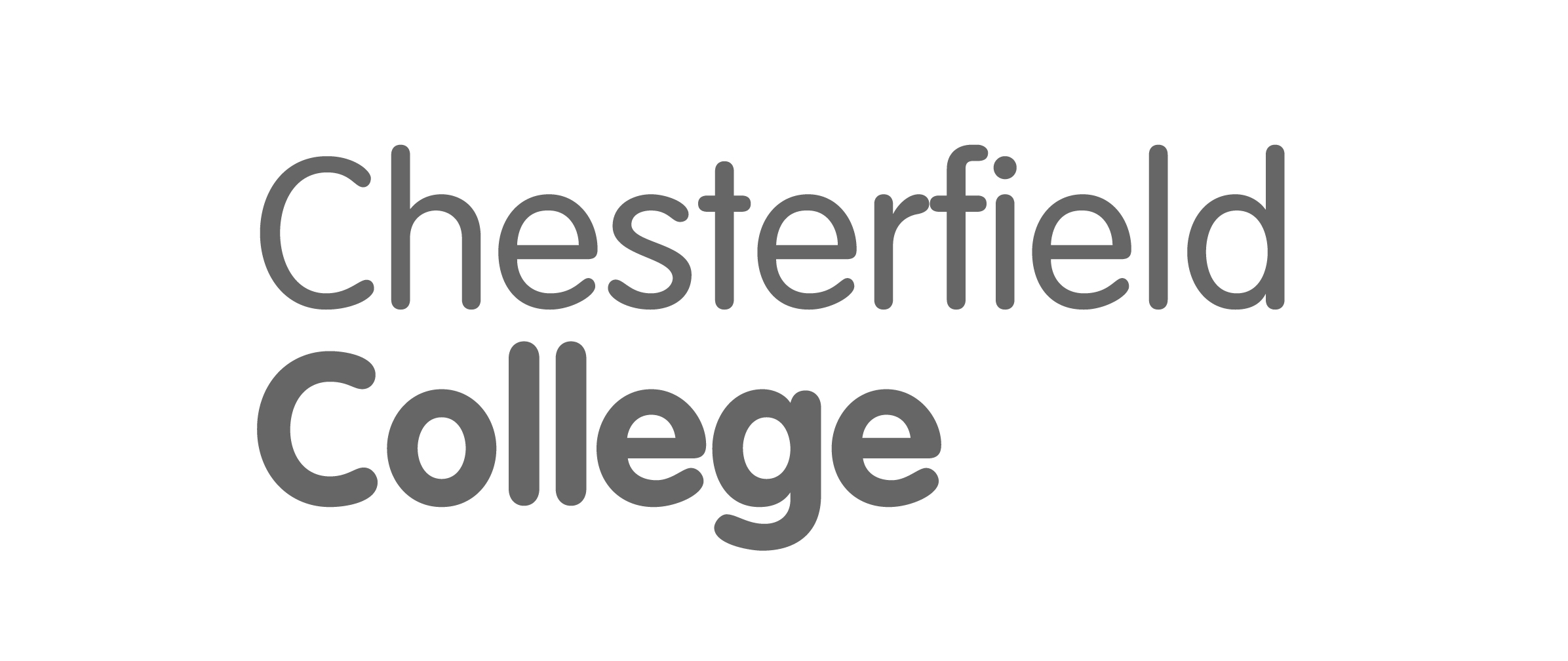 LECTURERSUMMARY OF TERMS & CONDITIONS OF SERVICESALARY	Starting salary dependent upon qualifications and experience:Qualified (Cert Ed, PGCE, C&G 7407 Stage 3) (SP 23 – 34) £23,367 - £32,311 per annum  				Unqualified (no teaching qualification)				(SP 15 – 22) £18,545 - £22,688 per annum HOLIDAY		40 days annual leave (including 5 directed days)8 statutory days plus 3 concessionary daysPENSIONS		Participation in the Teachers’ Pension SchemePROBATION		6 Month Probationary Period.